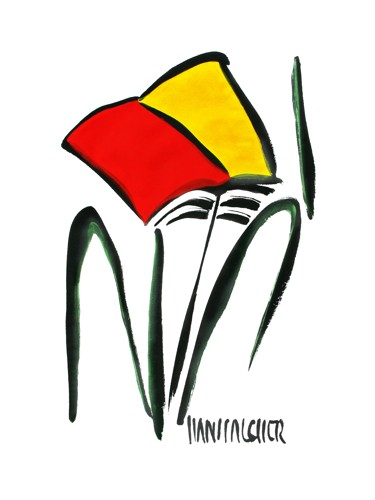 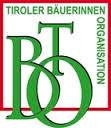 Einladung zumGartengeflüstermit Sylvia und Josef Kitz - Hobbygärtner und Arche-Noah SortenerhalterGemüseraritäten – Sortenvielfaltam Mittwoch, den 10.5.2017  15:00 - 20:00 Uhrim Luggisser - Garten(Dorfstraße 30, Tristach)PflanzenverkaufGartenbücher Flohmarkt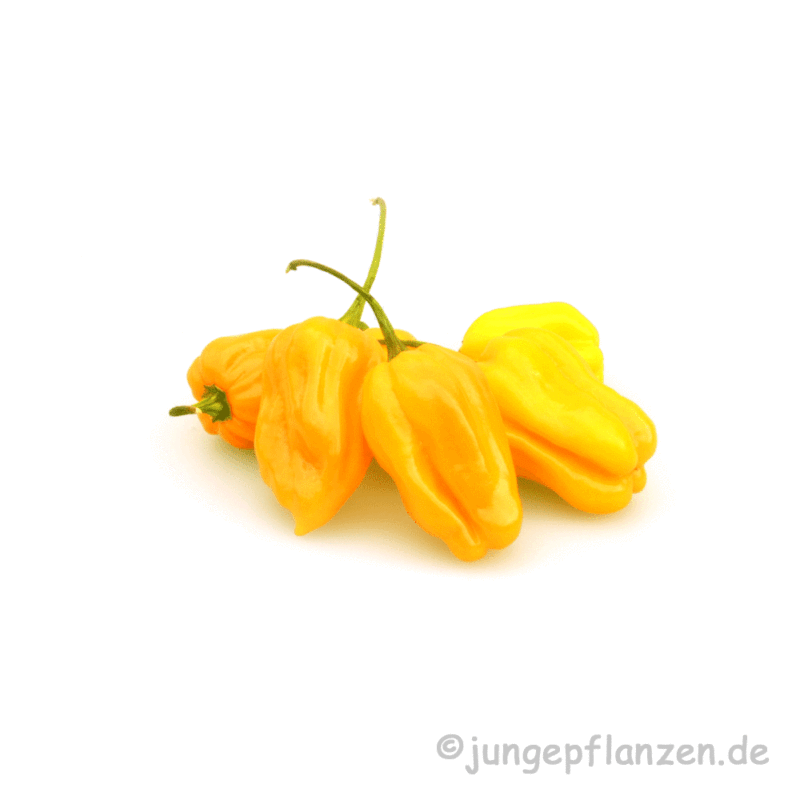 Picknick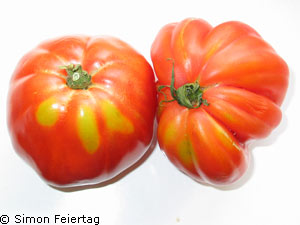 